Об участии в конкурсных отборахУважаемые руководители!Муниципальное бюджетное учреждение дополнительного педагогического образования «Информационно-методический центр» города Лабинска муниципального образования Лабинский район на основании письма  Министерства Образования, науки и молодежной политики Краснодарского края № от 27.01.2017 года № 47-1147/ 17-11 просит Вас ознакомиться с   информацией об конкурсных отборах, рассмотреть возможность участия и сообщить на адрес электронной почты МБУ ИМЦ г. Лабинска МБУ ИМЦ г. Лабинска   lab_imc@mail.ru с пометкой файла «Для Алифановой И.А. по конкурсным отборам Краснодарского края» в срок до 3 февраля 2017 года. Если возникнут вопросы, можно получить разъяснения по телефону 8 -960-4-88-66-81 или 3-28-81 (у методиста  Алифановой И.А.).    Министерство образования, науки и молодёжной политики Краснодарского края сообщает, что Министерством образования и науки Российской Федерации объявлены конкурсные отборы образовательных организаций (далее - конкурсы) в целях предоставления в 2017 году грантов в форме субсидий юридическим лицам на реализацию программ инновационной деятельности по отработке новых технологий и содержания обучения и воспитания в рамках мероприятия 2.3 «Создание сети школ, реализующих инновационные программы для отработки новых технологий и содержания обучения и воспитания, через конкурсную поддержку школьных инициатив и сетевых проектов» проводится в соответствии с Федеральной целевой программой развития образования на 2016 -2020 годы (далее - мероприятие 2.3, ФЦГТРО), утвержденной Постановлением Правительства Российской Федерации от 23 мая 2015 года № 497: 1) конкурс ФЦПРО-2.3-03-01. «Система управления качеством образования в школе»; 2) конкурс ФЦПРО-2.3-03-02. «Сельская школа (в том числе агрошколы, организация практики, взаимодействие с базовыми предприятиями АПК)»; 3) конкурс ФЦПРО-2.3-03-03. «Реализация инновационных программ воспитания обучающихся (трудовое воспитание и профориентация, формирование правовой культуры и антикоррупционного сознания, формирование основ здорового образа жизни и профилактика вредных привычек)»; 4) конкурс ФЦПРО-2.3-03-04. «Современная школьная библиотека: формирование инфраструктуры чтения»; 5) конкурс ФЦПРО-2.3-03-05. «Инновации в школьном технологическом образовании». Объявления о конкурсах и конкурсная документация размещены на сайте Министерства образования и науки Российской Федерации в разделе «Документы»(http://минобрнауки.рф/документы). Срок подачи заявок в Минобрнауки России с 30 января 2017 года до 1 марта 2017 года.       Обязательным условием конкурсов является обязательство получателя гранта обеспечить софинансирование мероприятий, на реализацию которых предоставлен грант, из внебюджетных источников, а также обязательство субъекта Российской Федерации обеспечить софинансирование указанных мероприятий из средств бюджета субъекта Российской Федерации.     В целях оказания информационно-методической помощи школам, просим проект заявки на участие в конкурсе направить в ГБОУ ИРО Краснодарского края до 8 февраля 2017 года на адрес электронной почты: t.navazova@mail.ru. Контактное лицо - Навазова Татьяна Гавриловна, проректор по научной и исследовательской деятельности, тел.: 8(861) 232-29-45, 8(918) 682-37-27.      Дополнительно сообщаем, что в 2016 году по итогам конкурсов в рамках мероприятия 2.3 ФЦПРО победителями стали 10 образовательных организаций Краснодарского края:конкурс ФЦПРО-2.3-08-1. «Инициативный инновационный проект»: МБОУ «Лицей № 48 им. Александра Васильевича Суворова» (г. Краснодар); МАОУ «Средняя общеобразовательная школа № 96» (г. Краснодар); МБОУ «Гимназия № 23» (г. Краснодар); МАОУ «Средняя общеобразовательная школа № 33» (г. Новороссийск); МОБУ «Гимназия № 9 им. Н. Островского» (г. Сочи); 2) конкурс ФЦПРО-2.3-08-2. «Развитие школьной библиотеки»: МБОУ «Средняя общеобразовательная школа № 32» (г. Краснодар); 3) конкурс ФЦПРО-2.3-08-4. «Разработка, апробация, внедрение новых элементов содержания образования и систем воспитания, новых педагогических технологий при реализации образовательных программ начального общего образования»: МОУ «Гимназия № 87» (г. Краснодар); 4) конкурс ФЦПРО-2.3-08-5. «Внутришкольная система оценки качества»: «Гимназия № 15 им. М.М. Белоусова» (г. Сочи); МАОУ «Гимназия № 25» (г. Краснодар); МАОУ «Гимназия № 36» (г. Краснодар).       На реализацию проекта каждой школе-победителю из федерального бюджета выделен грант в размере 1 млн. рублей, из краевого бюджета - 400,0 тыс. рублей. Директор МБУ ИМЦ города Лабинска                        С.И.Клименко  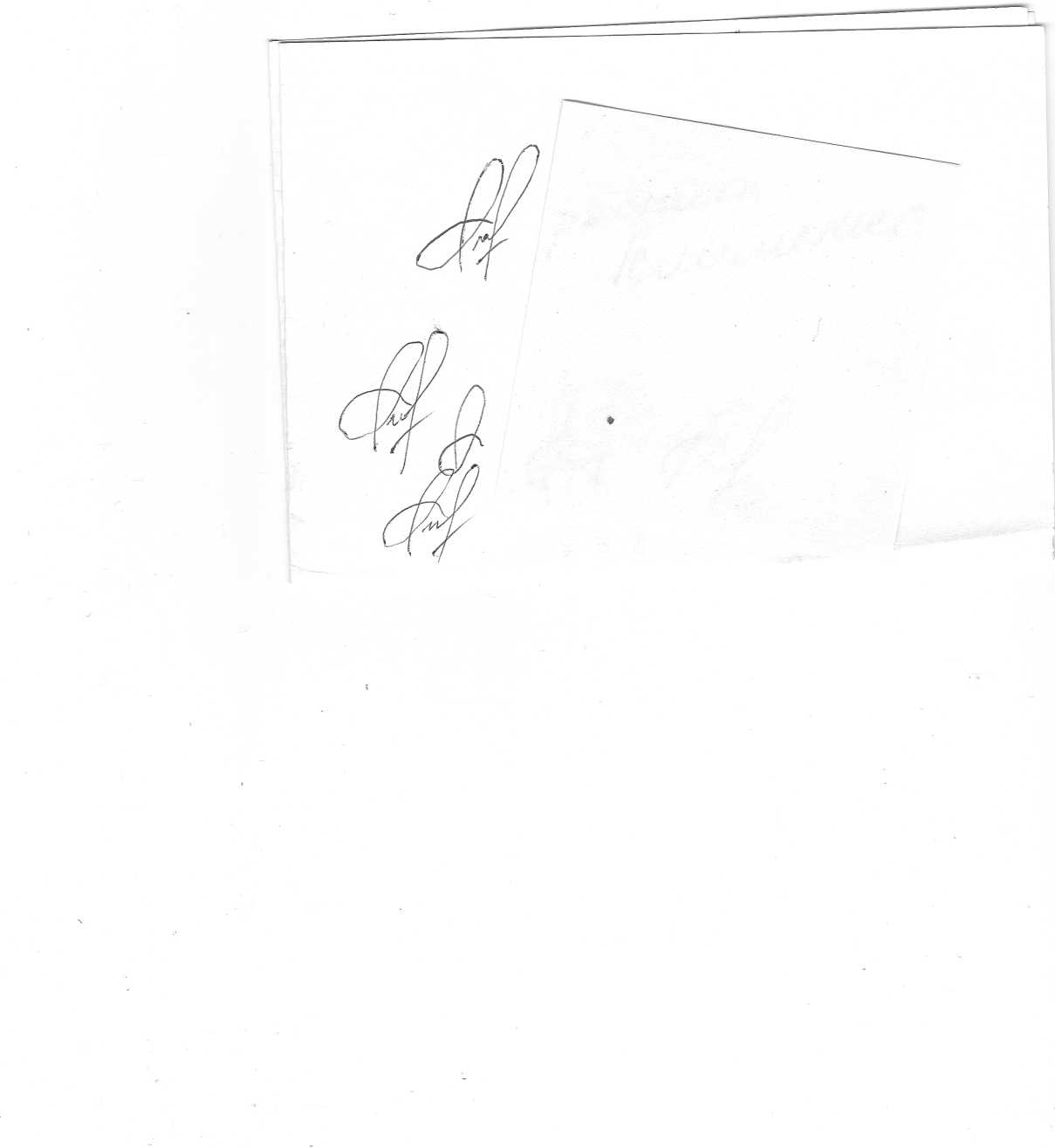 Испл.:Методист МБУ ИМЦ города ЛабинскаАлифанова И.А. (тел. 8-960-488-66-81).РОССИЙСКАЯ ФЕДЕРАЦИЯМуниципальноебюджетное учреждение дополнительного педагогического образования «Информационно-методический центр» городаЛабинска Лабинского районаКрасная ул., д. 29, г. ЛабинскКраснодарский край, 352500ИНН 2314014142, ОГРН 1022302349684КПП 231401001, тел.: 3-28-81От ___30.01.2017 г. г.___ № 51    на № 51  от 30.01.2017 г.   Руководителям     образовательных организаций